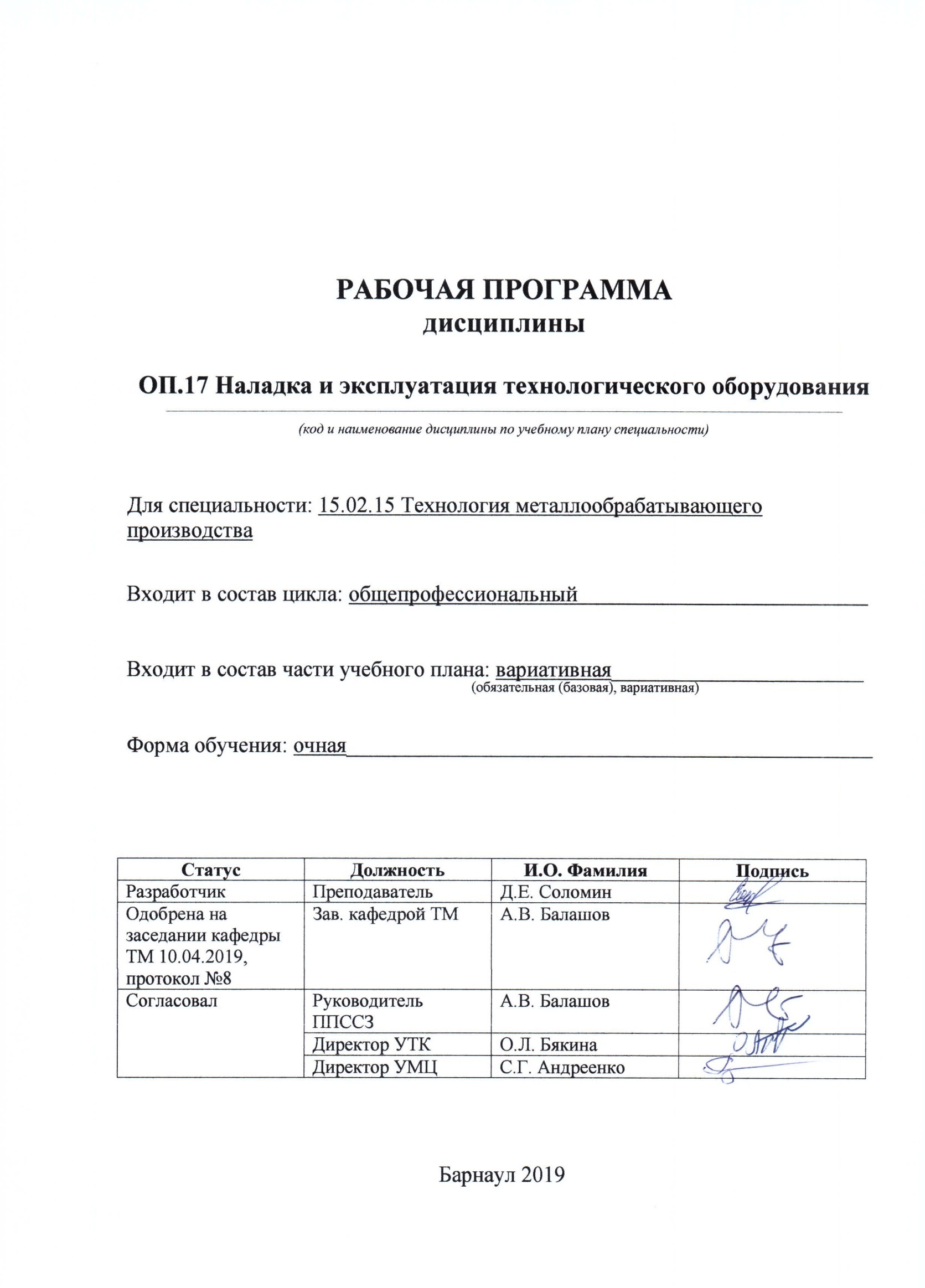 СОДЕРЖАНИЕПРИЛОЖЕНИЕ А (обязательное) Фонд оценочных материалов по дисциплине………………………………………………………………………….14ПРИЛОЖЕНИЕ Б. Методические рекомендации и указания…………………...211 ПАСПОРТ РАБОЧЕЙ ПРОГРАММЫ ДИСЦИПЛИНЫ Наладка и эксплуатация технологического оборудования1.1  Место учебной дисциплины в структуре основной профессиональной образовательной программы: вариативная часть общепрофессионального цикла1.2  Цель и планируемые результаты освоения учебной дисциплины: цель учебной дисциплины – формирование знаний и умений, соответствующих ОК 01., ПК3.4.ФГОС СПО по специальности 15.02.15 Технология металлообрабатывающего производства.Требования к результатам освоения учебной дисциплины: 2 СТРУКТУРА И СОДЕРЖАНИЕ УЧЕБНОЙ ДИСЦИПЛИНЫ2.1 Объем учебной дисциплины и виды учебной работы2.2 Тематический план и содержание учебной дисциплины Наладка и эксплуатация технологического оборудования:**Для характеристики уровня освоения учебного материала используются следующие обозначения:ознакомительный  - узнавание ранее изученных объектов, свойств; репродуктивный - выполнение деятельности по образцу, инструкции или под руководством;продуктивный - планирование и самостоятельное выполнение деятельности, решение проблемных задач.3. условия реализации УЧЕБНОЙ дисциплины3.1 Требования к материально-техническому обеспечениюРеализация учебной дисциплины требует наличия учебной аудитории для проведения занятий лекционного типа, групповых и индивидуальных консультаций, текущего контроля и промежуточной аттестации. Комплект учебной мебели, рабочее место преподавателя. Технические средства обучения: проектор, экран, персональный компьютер с подключением к сети «Интернет» и обеспечением доступа в электронную информационно-образовательную среду организации. Программное обеспечение: Kaspersky Endpoint Security 10 для Windows, MS Office Standard 2007, Windows 7 Professional, Adobe Flash Player 10 Plugin, Adobe Reader 9.2 – Russian, Google Chrome, K-Lite Codec Pack 7.0.0 (Full), LibreOffice 5.0.4.2.Для проведения занятий семинарского типа (лабораторные занятия, практические занятия, уроки) требуется аудитория, оснащенная: Комплект учебной мебели, рабочее место преподавателя. Технические средства обучения: проектор, экран, персональный компьютер с подключением к сети «Интернет» и обеспечением доступа в электронную информационно-образовательную среду организации. Программное обеспечение: Windows 7 Professional, Office 2007 Standart, AdobeReader.Лаборатория  «Процессы формообразования и инструменты, технологическое оборудование и оснастка». Технические средства обучения: набор инструмента, универсальный токарный станок, универсальный сверлильный станок, вертикально-фрезерный станок, горизонтально-фрезерный станок, зубодолбежный станок, зубофрезерный станок, поперечно-строгальный станок, плоскошлифовальный станок, заточной станок, универсальные станочные приспособления (3-х кулачковый патрон, станочные тиски для фрезерных работ, цанговые патроны, патроны для крепления фрез, сверл), пневмоцилиндр, гидроцилиндр для привода зажимных приспособлений, набор для компоновки приспособлений, оправки для крепления режущего инструмента на станки с ЧПУ.Мастерская «Участок станков с ЧПУ».Технические средства обучения: учебная мастерская «Участок станков с ЧПУ» для проведения занятий семинарского типа (семинарские занятия, лабораторные занятия, практические занятия, уроки). Технические средства обучения: токарный станок c ЧПУ, фрезерный станок c ЧПУ, обрабатывающий центр, сборочный робот-манипулятор, комплект инструментов для фрезерной обработки, комплект инструментов для токарной обработки,  мерительный инструмент и оснастка, верстак слесарный с тисками поворотными, программно-аппаратный комплекс для фрезерной обработки, программно-аппаратный комплекс для токарной обработки.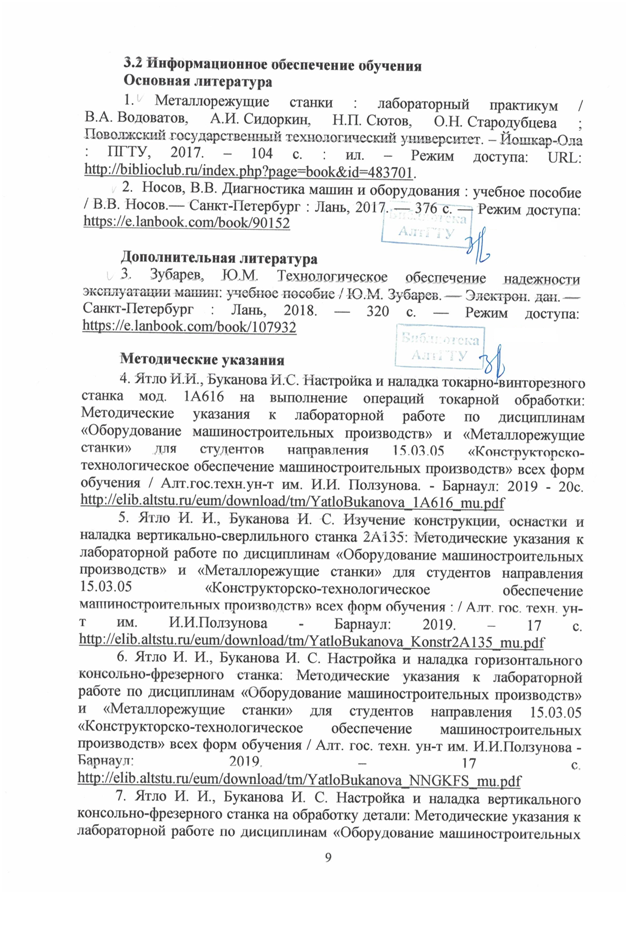 производств» и «Металлорежущие станки» для студентов направления 15.03.05 «Конструкторско-технологическое обеспечение машиностроительных производств» всех форм обучения/ Алт.гос.техн.ун-т им. И.И. Ползунова. - Барнаул: 2019 - 27 с.http://elib.altstu.ru/eum/download/tm/YatloBukanova_NNVKFSOD_mu.pdf8. Иконников А.М., Соломин Д.Е. Устройство и программирование станка ГФ2171С5 с ЧПУ FMS-3000: Методические указания к лабораторной работе по дисциплинам «Программирование для станков с ЧПУ» и «Программирование систем ЧПУ» 15.03.05 «Конструкторско-технологическое обеспечение машиностроительных производств» всех форм обучения/ Алт.гос.техн.ун-т им. И.И. Ползунова. - Барнаул: 2019 - 38 с.http://elib.altstu.ru/eum/download/tm/Ikonnikov_GF2171S5_FMS3000_mu.pdf9. Ятло И.И., Буканова И.С. Устройство и наладка станка с ЧПУ16К20Ф3С32 на обработку детали: Методические указания к лабораторной работе по дисциплинам «Автоматизированные металлообрабатывающие системы и комплексы» и «Оборудование автоматизированных производств» для студентов направления 15.03.05 «Конструкторско-технологическоеобеспечение машиностроительных производств» всех форм обучения /Алт.гос.техн.ун-т им. И.И. Ползунова. - Барнаул: 2019 - 15 с.http://elib.altstu.ru/eum/download/tm/Yatlo_16K20F3S32_mu.pdfИнтернет-ресурсы10.Металлорежущие станки. В двух томах. Том 1 [Электронный ресурс] : учебник / Т.М. Авраамова [и др.] ; под ред. Бушуева В.В.. — Электрон. дан. — Москва : Машиностроение. Режим доступа: https://e.lanbook.com/book/331611. Металлорежущие станки. В двух томах. Том 2 [Электронный ресурс] : учебник / В.В. Бушуев [и др.]. — Электрон. дан. — Москва : Машиностроение. Режим доступа: https://e.lanbook.com/book/331712. Базы данных, информационно-справочные и поисковые системы: 
- Государственная публичная научно-техническая библиотека, режим доступа: http://www.gpntb.ru.Учебно–методическое и информационное обеспечение обучающихся инвалидов и лиц с ограниченными возможностями здоровьяЭлектронные информационные ресурсы вуза обладают специальными адаптивными технологиями, которые обеспечивают студентов с ограниченными возможностями здоровья необходимыми условиями получения образования.4. Контроль и оценка результатов освоения УЧЕБНОЙ ДисциплиныКонтроль и оценка результатов освоения учебной дисциплины осуществляется преподавателем в процессе проведения лабораторных работ, тестирования, а также при сдаче экзамена.Лист актуализации рабочей программы дисциплиныПриложение А (обязательное)Федеральное государственное бюджетное образовательное учреждение высшего образования«Алтайский государственный технический университет им. И. И. Ползунова»Университетский технологический колледжФОНД ОЦЕНОЧНЫХ МАТЕРИАЛОВПО ДИСЦИПЛИНЕНаладка и эксплуатация технологического оборудованияДля специальности: 15.02.15 Технология металлообрабатывающего производстваФорма обучение: очная                                                                             Барнаул 2019ПАСПОРТ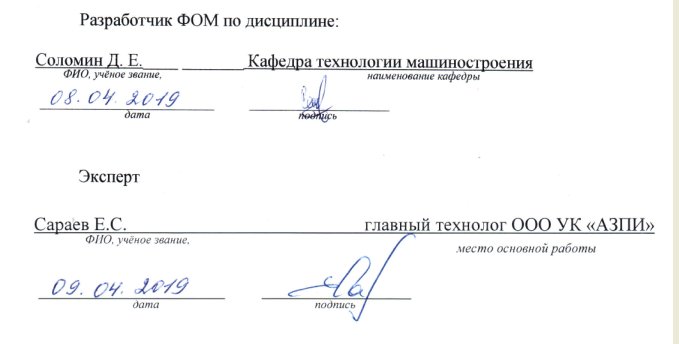 ФОНДА ОЦЕНОЧНЫХ МАТЕРИАЛОВ ПО ДИСЦИПЛИНЕ 1 ФОНД ОЦЕНОЧНЫХ МАТЕРИАЛОВ ТЕКУЩЕГО КОНТРОЛЯ УСПЕВАЕМОСТИВопросы для текущего контроля успеваемостиОбщие сведения о порядке наладки оборудования.Устройство и назначение, токарных станков, органы управления.Устройство, назначение и типы фрезерных станков.Устройство, назначение  и типы сверлильных станков.Устройство, назначения и типы шлифовальных станков.Устройство, назначения и типы станков с ЧПУ.Правила эксплуатации токарных станков.Правила эксплуатации фрезерных станков.Правила эксплуатации сверлильных станков.Правила эксплуатации шлифовальных станков.Правила эксплуатации станков с ЧПУ.Характер и виды технического обслуживания станков.Организация труда наладчика. Техника безопасности при настройке и работе станка.2 ФОНД ОЦЕНОЧНЫХ МАТЕРИАЛОВ ДЛЯ ПРОМЕЖУТОЧНОЙ АТТЕСТАЦИИ (экзамена)Тесты промежуточной аттестацииПонятия о наладке и подналадке станка (ПК 3.4)2.	Общие сведения о порядке наладки оборудования (ОК 01)3.	Проверка оборудования по нормам точности (ОК 01, ПК 3.4)4.	Диагностика отказов металлорежущих станков и автоматических линий(ОК 01, ПК 3.4)5.	Основные неполадки при работе токарных станков  (ОК 01, ПК 3.4)6.	Основные неполадки сверлильных станков (ОК 01, ПК 3.4)7.	Основные неполадки при работе фрезерных станков (ОК 01, ПК 3.4)8.	Основными причинами неуравновешенности круга (ОК 01, ПК 3.4)9.	Основные неполадки при работе круглошлифовальных станков (ОК 01, ПК 3.4)10.	Ввод в эксплуатацию станочного оборудования (ОК 01, ПК 3.4)11.	Основы рационального использования станков (ОК 01)12.	Правила эксплуатации токарных станков (ОК 01)13.	Правила эксплуатации фрезерных станков (ОК 01)14.	Правила эксплуатации сверлильных станков (ОК 01)15.	Правила эксплуатации шлифовальных станков (ОК 01)16.	Правила эксплуатации станков с ЧПУ (ОК 01)17.	Испытания технологического оборудования  (ОК 01 ПК 3.4)18.	Характер и виды технического обслуживания станков (ОК 01, ПК 3.4)19.	Последовательности настройки токарного станка с ЧПУ (ОК 01, ПК 3.4)20.	Способы наладки станков с ЧПУ сверлильно-фрезерно-расточной группы (ОК 01, ПК 3.4)21.	Понятие о наладочном размере. Типовые методы наладки металлорежущих станков (ОК 01 ПК 3.4)22.	Установка и закрепление на токарных станках обрабатываемых деталей (ОК 01, ПК 3.4)23.	Установка и закрепление на станках режущего инструмента (ОК 01, ПК 3.4)24.	Регулирование основных узлов токарных станков (ОК 01, ПК 3.4)25.	Назначение сверлильных станков (ОК 01)26.	Основные типы универсальных станков (ОК 01)27.	Работы, выполняемые на сверлильных станках (ОК 01)28.	Основные типы фрезерных станков и их обозначение (ОК 01)29.	Виды работ, выполняемых фрезерованием, и применяемые фрезы (ОК 01, ПК 3.4)30.	Выбор метода обработки при фрезеровании (ОК 01, ПК 3.4)31.	Основные виды шлифования (ОК 01, ПК 3.4)32.	Основные движения шлифовального станка (ОК 01, ПК 3.4)33.	Балансировка шлифовальных кругов (ОК 01, ПК 3.4)34.	Конструктивные особенности токарных станков с ЧПУ (ОК 01, ПК 3.4)35.	Конструктивные особенности фрезерных станков с ЧПУ (ОК 01, ПК 3.4)36.	Технологические возможности и компоновки многооперационных станков (ОК 01, ПК 3.4)37.	Настройка многооперационных станков (ОК 01, ПК 3.4)38.	Особенности наладки режущего инструмента на станках с ЧПУ (ОК 01, ПК 3.4)39.	Организация труда наладчика. Техника безопасности при настройке и работе станка(ОК 01)40.	Роботизированные технологические комплексы (ОК 01, ПК 3.4)Критерии оценкиПриложение БМЕТОДИЧЕСКИЕ РЕКОМЕНДАЦИИ И УКАЗАНИЯДисциплина «Наладка и эксплуатация технологического оборудования» реализуются для подготовки студентов, обучающихся по специальности СПО 15.02.15 «Технология металлообрабатывающего производства». Для лучшего освоения учебной дисциплины перед каждой лекцией студент повторяет предыдущий лекционный материал и прорабатывает рассмотренные ранее вопросы с использованием рекомендованной преподавателем основной и дополнительной литературы (п.3.2).При подготовке к лабораторным работам студенту, кроме повтора лекционного материала по теме занятия, необходимо также  изучить методические рекомендации, выданные преподавателем. Выполнение этих видов работы в соответствующие сроки позволит студентам в течение 3-го семестра вести подготовку к экзамену по дисциплине. Экзамен сдаётся в письменном виде в конце семестра по тестам промежуточной аттестации. Вопросы для подготовки к экзамену выдаются в семестре.Методические указания студентам по подготовке к лабораторным работамПодготовку к каждому лабораторному занятию студент должен начать с ознакомления с планом занятия, который отражает содержание предложенной темы. Тщательное продумывание и изучение вопросов плана основывается на проработке текущего материала лекции, а затем изучения обязательной и дополнительной литературы, рекомендованной к данной теме. Все новые понятия по изучаемой теме необходимо выучить наизусть и внести в глоссарий, который целесообразно вести с самого начала изучения курса.В процессе подготовки к лабораторным занятиям, студентам необходимо обратить особое внимание на самостоятельное изучение рекомендованной литературы. При всей полноте конспектирования лекции в ней невозможно изложить весь материал из-за лимита аудиторных часов. Поэтому самостоятельная работа с учебниками, учебными пособиями, научной, справочной литературой, материалами периодических изданий и Интернета является наиболее эффективным методом получения дополнительных знаний, позволяет значительно активизировать процесс овладения информацией, способствует более глубокому усвоению изучаемого материала, формирует у студентов свое отношение к конкретной проблеме.Подготовка к промежуточной аттестацииПри подготовке к промежуточной аттестации целесообразно:внимательно изучить перечень вопросов и определить, в каких источниках находятся сведения, необходимые для ответа на них;внимательно прочитать рекомендованную литературу;составить краткие конспекты ответов (планы ответов). 1 ПАСПОРТ РАБОЧЕЙ ПРОГРАММЫ ДИСЦИПЛИНЫ …………………………3Место учебной дисциплины в структуре основной профессиональной образовательной программы…………………………………………………………..3Цель и планируемые результаты освоения учебной дисциплины…………..32 СТРУКТУРА и  содержание УЧЕБНОЙ ДИСЦИПЛИНЫ………………….. 42.1 Объем учебной дисциплины и виды учебной работы……………………………42.2 Тематический план и содержание учебной дисциплины ………………………..53 условия реализации  учебной дисциплины………………………...83.1 Требования к материально-техническому обеспечению…………………………83.2 Информационное обеспечение обучения. Перечень рекомендуемых учебных изданий, Интернет-ресурсов, дополнительной литературы…………….....94 Контроль  и  оценка  результатов  Освоения  учебной…………11дисциплиныНомер /индекс компетенции по ФГОС СПОСодержание компетенцииВ результате изучения дисциплины обучающиеся должны:В результате изучения дисциплины обучающиеся должны:Номер /индекс компетенции по ФГОС СПОСодержание компетенциизнатьуметьОК01.Выбирать способы решения задач профессиональной деятельности, применительно к различным контекстам.основные источники информации и ресурсы для решения задач по профессии; методы работы в профессиональной сфере;  структуру плана для решения задач; порядок оценки результатов решения задач профессиональной деятельности.анализировать задачу и выделять её составные части; определять этапы решения задачи; составлять  план действий; определять необходимые ресурсы.ПК3.4.Организовывать ресурсное обеспечение работ по наладке металлорежущего и аддитивного оборудования в соответствии с производственными задачами, в том числе с использованием SCADA систем.устройство металлорежущих станков, их компоновку; ресурсное обеспечение работ по наладке металлорежущего оборудования; работы по наладке металлорежущего оборудования.определять причины неполадок металлорежущего оборудования; проводить работы по наладке металлорежущего оборудования; делать подналадку оборудования в процессе его работы.Вид учебной работыОбъем часовпо видам учебной работыОбщий объем учебной нагрузки:63Работа обучающихся во взаимодействии с преподавателем: 34в том числе:лекционные занятия16лабораторные занятия16консультации2Самостоятельная работа студента 23в том числе:1. Устройство токарного станка 1К622. Устройство фрезерных станков моделей 6М12П, 6М83.3. Классификацию станков с ЧПУ (виды обработки, показатели точности, назначение).4. Конструктивные особенности фрезерных станков с ЧПУ. 5. Конструктивные особенности токарных станков с ЧПУ.36455Промежуточная аттестация в форме экзамена6Наименование разделов и темСодержание учебного материала, практические занятия, самостоятельная работа обучающихсяОбъёмчасовУровень освоения**1234Раздел 1Общие сведения и технология наладки оборудованияОбщие сведения и технология наладки оборудованияОбщие сведения и технология наладки оборудованияПонятия о наладке и подналадке станка. Понятие о наладочном размере. Типовые методы наладки металлорежущих станков. Общие сведения о порядке наладки оборудования. Проверка оборудования по нормам точности. Диагностика отказов металлорежущих станков и автоматических линий.2РепродуктивныйРаздел 2Наладка токарных станковНаладка токарных станковНаладка токарных станковУстановка и закрепление на станках обрабатываемых деталей. Наладка токарных станков на обработку конусных поверхностей. Установка и закрепление на станках режущего инструмента. Наладка токарно-винторезных станков на нарезание резьб. Наладка токарных станков на обработку различных деталей. Регулирование основных узлов токарных станков. Основные неполадки при работе токарных станков.Анализ задач связанных с неполадками металлорежущих станков и выделение составных частей при неполадках; определение этапов при  наладке и подналадке станка2РепродуктивныйЛабораторная работа: Устройство и наладка токарно-винторезного станка 3ПродуктивныйСамостоятельная работа обучающихся:1. Устройство токарного станка 1К623ПродуктивныйРаздел 3Наладка сверлильных станковНаладка сверлильных станковНаладка сверлильных станковУниверсальные и специальные сверлильные станки. Основные типы универсальных станков. Работы, выполняемые на сверлильных станках. Приспособления для установки и зажима деталей. Основные неполадки сверлильных станков. Анализ задач связанных с неполадками металлорежущих станков и выделение составных частей при неполадках; определение этапов при  наладке и подналадке станка2РепродуктивныйЛабораторная работа: Устройство и наладка вертикально-сверлильного станка 3ПродуктивныйРаздел 4Наладка фрезерных станковНаладка фрезерных станковНаладка фрезерных станковОсновные типы фрезерных станков и их обозначение. Приспособления и инструментальная оснастка. Наладка фрезерных станков на различные операции. Выбор метода обработки при фрезеровании. Настройка режимов резания. Наладка режущего инструмента. Вспомогательный инструмент и наладка приспособлений для крепления заготовок. Основные неполадки при работе фрезерных станков. Основные правила безопасной работы на фрезерных станках. Анализ задач связанных с неполадками металлорежущих станков и выделение составных частей при неполадках; определение этапов при  наладке и подналадке станка2РепродуктивныйЛабораторная работа: Устройство и наладка фрезерных станков 3ПродуктивныйСамостоятельная работа обучающихся:1. Устройство фрезерных станков моделей 6М12П, 6М836ПродуктивныйРаздел 5Наладка шлифовальных станковНаладка шлифовальных станковНаладка шлифовальных станковВиды шлифовальных танков. Основные движения станка. Балансировка шлифовальных кругов на специальных устройствах. Наладка центровых круглошлифовальных станков. Основные неполадки при работе круглошлифовальных станков. Анализ задач связанных с неполадками металлорежущих станков и выделение составных частей при неполадках; определение этапов при  наладке и подналадке станка2РепродуктивныйРаздел 6Наладка и настройка станков с ЧПУНаладка и настройка станков с ЧПУНаладка и настройка станков с ЧПУОбщие понятия о наладке и настройке. Токарные станки с ЧПУ. Конструктивные особенности токарных станков с ЧПУ. Наладка фрезерных станков с ЧПУ. Конструктивные особенности фрезерных станков. Способы наладки станков с ЧПУ сверлильно-фрезерно-расточной группы. Наладка многооперационных станков с ЧПУ. Технологические возможности и компоновки многооперационных станков. Настройка многооперационных станков. Особенности наладки режущего инструмента на станках с ЧПУ. Организация труда наладчика. Техника безопасности при настройке и работе станка Анализ задач связанных с неполадками металлорежущих станков и выделение составных частей при неполадках; определение этапов при  наладке и подналадке станка4РепродуктивныйЛабораторная работа: Устройство и наладка фрезерного станка с ЧПУ 4ПродуктивныйЛабораторная работа: Устройство и наладка токарного станка с ЧПУ 3ПродуктивныйСамостоятельная работа обучающихся:1. Классификацию станков с ЧПУ (виды обработки, показатели точности, назначение). 2. Конструктивные особенности фрезерных станков с ЧПУ.3. Конструктивные особенности токарных станков с ЧПУ455ПродуктивныйРаздел 7Эксплуатация и испытания технологического оборудованияЭксплуатация и испытания технологического оборудованияЭксплуатация и испытания технологического оборудованияВвод в эксплуатацию станочного оборудования. Основы рационального использования станков. Правила эксплуатации токарных станков. Правила эксплуатации фрезерных станков. Правила эксплуатации сверлильных станков. Правила эксплуатации шлифовальных станков. Эксплуатации станков с ЧПУ. Роботизированные технологические комплексы. Сведения об испытаниях станков. Пример испытания на точность токарно-винторезного станка.2РепродуктивныйКонсультацииКонсультации2ПродуктивныйИтоговый контрольИтоговый контрольЭкзамен (6 часов)Всего:Всего:63Результаты обучения (освоенные умения, усвоенные знания)Формы и методы контроля и оценки результатов обучениязнать:- технику безопасности при настройке и работе станка (ОК 01)- общие сведения о порядке наладки оборудования. (ОК.01)- проверку оборудования по нормам точности. (ОК 01)- наладку токарных станков на обработку различных деталей. Основные неполадки при работе токарных станков. (ПК 3.4)- основные типы сверлильных станков. (ПК 3.4)- работы, выполняемые на сверлильных станках. Приспособления для установки и зажима деталей на сверлильных станках. Основные неполадки сверлильных станков. (ПК 3.4)- основные типы фрезерных станков и их обозначение. Приспособления и инструментальная оснастка при работе на фрезерных станах. Наладка фрезерных станков на различные операции. Вспомогательный инструмент и наладка приспособлений для крепления заготовок (ПК 3.4)- основные неполадки при работе фрезерных станков. (ПК 3.4)- виды шлифовальных станков. Наладка центровых круглошлифовальных станков. Основные неполадки при работе круглошлифовальных станков. (ПК 3.4)- общие понятия о наладке и настройке станков с ЧПУ. (ПК 3.4)- токарные станки с ЧПУ и ихконструктивные особенности.- наладку фрезерных станков с ЧПУ. Конструктивные особенности фрезерных станков.- способы наладки станков с ЧПУ сверлильно-фрезерно-расточной группы. Наладка многооперационных станков с ЧПУ. Технологические возможности и компоновки многооперационных станков. Настройка многооперационных станков. (ПК 3.4)- особенности наладки режущего инструмента на станках с ЧПУ. (ПК 3.4)- организация труда наладчика. (ОК 01)- ввод в эксплуатацию станочного оборудования. (ОК 01)- основы рационального использования станков. (ОК 01)- правила эксплуатации токарных станков. (ОК 01)- правила эксплуатации фрезерных станков. (ОК 01)- правила эксплуатации сверлильных станков. (ОК 01)- правила эксплуатации шлифовальных станков. (ОК 01)- эксплуатацию станков с ЧПУ. (ОК 01)- роботизированные технологические комплексы. (ОК 01)- сведения об испытаниях станков (ОК 01)Опрос, защита отчета по лабораторным работам,экзаменуметь: - Устанавливать  и закреплять на токарных станках обрабатываемые детали. (ПК 3.4)- Устанавливать  и закреплять на токарных станках режущий инструмент. (ПК 3.4)- Производить регулировку основных узлов токарных станков.  (ПК 3.4)- Анализировать задачи связанные с неполадками токарных станков и выделять составные части при неполадках. (ПК 01)- Определять этапы при наладке и подналадке токарного станка (ПК 01)Устанавливать  и закреплять на сверлильных станках обрабатываемые детали (ПК 3.4)Устанавливать  и закреплять на сверлильных станках режущий инструмент (ПК 3.4)-Анализировать задачи связанные с неполадками сверлильных станков и выделять составные части при неполадках. (ПК 01)- Определять этапы при наладке и подналадке сверлильного станка. (ПК 01)Устанавливать  и закреплять на шлифовальных станках обрабатываемые детали. (ПК 3.4)Устанавливать  и закреплять на шлифовальных станках режущий инструмент. (ПК 3.4)-Анализировать задачи связанные с неполадками шлифовальных станков и выделять составные части при неполадках. (ПК 01)- Определять этапы при наладке и подналадке шлифовального станка. (ПК 01)- выбирать метод обработки при фрезеровании. (ПК 01)- Производить настройку режимов резания. (ПК 3.4)-Анализировать задачи связанные с неполадками фрезерных станков и выделять составные части при неполадках. (ПК 3.4)- Настраивать многооперационные станки. (ПК 3.4)-Анализировать задачи связанные с неполадками станков с ЧПУ и выделять составные части при неполадках. (ПК 01)-Определять этапы при наладке и подналадке станков с ЧПУ (ПК 01).Опрос, защита отчета по лабораторным работам,экзаменНаименованиедисциплиныКафедра-разработчик РПДПредложенияоб измененииРПДПодпись заведующегокафедрой/протоколзаседания кафедры1234Контролируемые разделы дисциплины Код контролируемой компетенцииСпособ оцениванияОценочное средствоРаздел 1. «Общие сведения и технология наладки оборудования»Понятия о наладке и подналадке станка. Понятие о наладочном размере. Типовые методы наладки металлорежущих станков. Общие сведения о порядке наладки оборудования. Проверка оборудования по нормам точности. Диагностика отказов металлорежущих станков и автоматических линий.ОК 01.ЭкзаменТесты промежуточной аттестацииРаздел 2 «Наладка токарных станков»Установка и закрепление на станках обрабатываемых деталей. Наладка токарных станков на обработку конусных поверхностей. Установка и закрепление на станках режущего инструмента. Наладка токарно-винторезных станков на нарезание резьб. Наладка токарных станков на обработку различных деталей. Регулирование основных узлов токарных станков. Основные неполадки при работе токарных станков.Анализ задач связанных с неполадками металлорежущих станков и выделение составных частей при неполадках; определение этапов при  наладке и подналадке станкаОК 01.ПК 3.4.ОпросЗащита отчета по лабораторным работамЭкзаменВопросы для текущего контроля успеваемостиЛабораторная работаТесты промежуточной аттестацииРаздел 3 «Наладка сверлильных станков»Универсальные и специальные сверлильные станки. Основные типы универсальных станков. Работы, выполняемые на сверлильных станках. Приспособления для установки и зажима деталей. Основные неполадки сверлильных станков. Анализ задач связанных с неполадками металлорежущих станков и выделение составных частей при неполадках; определение этапов при  наладке и подналадке станкаОК 01.ПК 3.4.ОпросЗащита отчета по лабораторным работамЭкзаменВопросы для текущего контроля успеваемостиЛабораторная работаТесты промежуточной аттестацииРаздел 4. «Наладка фрезерных станков»Основные типы фрезерных станков и их обозначение. Приспособления и инструментальная оснастка. Наладка фрезерных станков на различные операции. Выбор метода обработки при фрезеровании. Настройка режимов резания. Наладка режущего инструмента. Вспомогательный инструмент и наладка приспособлений для крепления заготовок. Основные неполадки при работе фрезерных станков. Основные правила безопасной работы на фрезерных станках. Анализ задач связанных с неполадками металлорежущих станков и выделение составных частей при неполадках; определение этапов при  наладке и подналадке станкаОК 01.ПК 3.4.ОпросЗащита отчета по лабораторным работамЭкзаменВопросы для текущего контроля успеваемостиЛабораторная работаТесты промежуточной аттестацииРаздел 5 «Наладка шлифовальных станков»Виды шлифовальных танков. Основные движения станка. Балансировка шлифовальных кругов на специальных устройствах. Наладка центровых круглошлифовальных станков. Основные неполадки при работе круглошлифовальных станков. Анализ задач связанных с неполадками металлорежущих станков и выделение составных частей при неполадках; определение этапов при  наладке и подналадке станкаОК 01.ПК 3.4.ЭкзаменТесты промежуточной аттестацииРаздел 6 «Наладка и настройка станков с ЧПУ»Общие понятия о наладке и настройке. Токарные станки с ЧПУ. Конструктивные особенности токарных станков с ЧПУ. Наладка фрезерных станков с ЧПУ. Конструктивные особенности фрезерных станков. Способы наладки станков с ЧПУ сверлильно-фрезерно-расточной группы. Наладка многооперационных станков с ЧПУ. Технологические возможности и компоновки многооперационных станков. Настройка многооперационных станков. Особенности наладки режущего инструмента на станках с ЧПУ. Организация труда наладчика. Техника безопасности при настройке и работе станка Анализ задач связанных с неполадками металлорежущих станков и выделение составных частей при неполадках; определение этапов при  наладке и подналадке станкаОК 01.ПК 3.4.ОпросЗащита отчета по лабораторным работамЭкзаменВопросы для текущего контроля успеваемостиЛабораторная работаТесты промежуточной аттестацииРаздел 7 «Эксплуатация и испытания технологического оборудования»Ввод в эксплуатацию станочного оборудования. Основы рационального использования станков. Правила эксплуатации токарных станков. Правила эксплуатации фрезерных станков. Правила эксплуатации сверлильных станков. Правила эксплуатации шлифовальных станков. Эксплуатации станков с ЧПУ. Роботизированные технологические комплексы. Сведения об испытаниях станков. Пример испытания на точность токарно-винторезного станка.ОК 01.ПК 3.4.ЭкзаменТесты промежуточной аттестацииОценка по традиционной шкалеОценка по 100-балльной шкалеКритерийОтлично75-100студент, твёрдо знает программный материал, системно и грамотно излагает его, демонстрирует необходимый уровень компетенций, чёткие, сжатые ответы на дополнительные вопросы, свободно владеет понятийным аппаратом.Хорошо50-74студент, проявил полное знание программного материала, демонстрирует  сформированные на достаточном уровне умения и навыки, указанные в программе компетенции, допускает  непринципиальные неточности при изложении ответа на вопросы.Удовлетворительно25-49студент, обнаруживает  знания только основного материала, но не усвоил детали, допускает ошибки принципиального характера, демонстрирует не до конца сформированные компетенции, умения систематизировать материал и делать выводы.Неудовлетворительно0-24студент, не усвоил основное содержание материала, не умеет систематизировать информацию, делать необходимые выводы, чётко и грамотно отвечать на заданные вопросы, демонстрирует низкий уровень овладения необходимыми компетенциями.